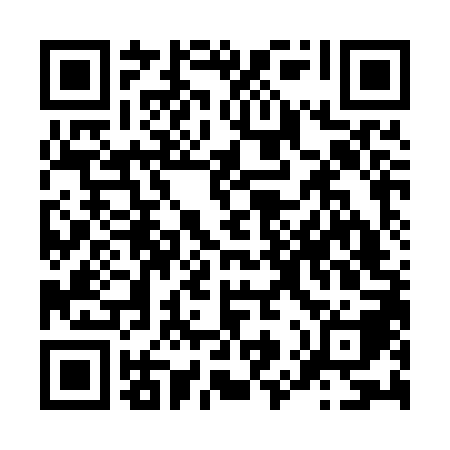 Ramadan times for Horbranz, AustriaMon 11 Mar 2024 - Wed 10 Apr 2024High Latitude Method: Angle Based RulePrayer Calculation Method: Muslim World LeagueAsar Calculation Method: ShafiPrayer times provided by https://www.salahtimes.comDateDayFajrSuhurSunriseDhuhrAsrIftarMaghribIsha11Mon5:345:347:281:154:207:037:038:5112Tue5:315:317:261:154:217:057:058:5313Wed5:295:297:241:154:227:077:078:5514Thu5:265:267:211:154:237:097:098:5715Fri5:245:247:191:144:247:117:118:5916Sat5:215:217:171:144:257:127:129:0117Sun5:195:197:141:144:277:147:149:0318Mon5:165:167:121:134:287:167:169:0519Tue5:135:137:091:134:297:187:189:0720Wed5:115:117:071:134:307:197:199:0921Thu5:085:087:051:124:317:217:219:1122Fri5:055:057:021:124:327:237:239:1323Sat5:025:027:001:124:337:257:259:1524Sun5:005:006:581:124:347:277:279:1825Mon4:574:576:551:114:357:287:289:2026Tue4:544:546:531:114:367:307:309:2227Wed4:514:516:511:114:377:327:329:2428Thu4:484:486:481:104:387:347:349:2629Fri4:454:456:461:104:397:357:359:2830Sat4:434:436:441:104:407:377:379:3131Sun5:405:407:412:095:418:398:3910:331Mon5:375:377:392:095:428:418:4110:352Tue5:345:347:372:095:438:428:4210:383Wed5:315:317:342:095:448:448:4410:404Thu5:285:287:322:085:458:468:4610:425Fri5:255:257:302:085:468:488:4810:456Sat5:225:227:272:085:478:498:4910:477Sun5:195:197:252:075:478:518:5110:498Mon5:155:157:232:075:488:538:5310:529Tue5:125:127:202:075:498:558:5510:5410Wed5:095:097:182:075:508:568:5610:57